Про затвердження Порядку ведення реєстру операторів ринку та потужностей, на які видано експлуатаційний дозвілВідповідно до частини чотирнадцятої статті 23 Закону України "Про основні принципи та вимоги до безпечності та якості харчових продуктів" НАКАЗУЮ:1. Затвердити Порядок ведення реєстру операторів ринку та потужностей, на які видано експлуатаційний дозвіл, що додається.2. Департаменту тваринництва забезпечити в установленому порядку подання цього наказу на державну реєстрацію до Міністерства юстиції України.3. Цей наказ набирає чинності з дня його офіційного опублікування.4. Контроль за виконанням наказу покласти на першого заступника Міністра Краснопольського Я.В.ПОРЯДОК 
ведення реєстру операторів ринку та потужностей, на які видано експлуатаційний дозвілІ. Загальні положення1.1. Цей Порядок визначає процедуру ведення реєстру операторів ринку, що провадять діяльність, пов’язану з виробництвом та/або зберіганням харчових продуктів тваринного походження, на яку отримано експлуатаційний дозвіл.1.2. У цьому Порядку терміни вживаються у значеннях, наведених у Законі України "Про основні принципи та вимоги до безпечності та якості харчових продуктів".1.3. Цей Порядок поширюється на операторів ринку та потужності, на які видано експлуатаційний дозвіл, які провадять діяльність, пов’язану з виробництвом та/або зберіганням харчових продуктів тваринного походження, а також на центральний орган виконавчої влади, що реалізує державну політику у сфері безпечності та окремих показників якості харчових продуктів (далі - компетентний орган).1.4. Реєстр операторів ринку та потужностей, на які видано експлуатаційний дозвіл (далі - Реєстр), ведеться компетентним органом в електронному вигляді за формою, наведеною у додатку 1 до цього Порядку.1.5. Компетентний орган забезпечує для громадськості безперервний та безоплатний доступ до відомостей Реєстру на його офіційному веб-сайті.1.6. Інформація про експлуатаційні дозволи, що діяли на момент набрання чинності Законом України від 22 липня 2014 року № 1602-VII "Про внесення змін до деяких законодавчих актів України щодо харчових продуктів", та відповідні оператори ринку та потужності вноситься до Реєстру компетентним органом протягом 3 місяців з дня набрання чинності цим Порядком. Внесення змін до відомостей Реєстру про таких операторів ринку та потужності здійснюється на загальних умовах відповідно до цього Порядку.1.7. З метою ведення Реєстру адресою потужності, яка є транспортним засобом або іншим рухомим майном, вважається місцезнаходження (місце проживання) оператора ринку, в управлінні якого перебуває така потужність.1.8. Реєстраційний номер, який присвоюється потужності, на яку видано експлуатаційний дозвіл, складається з таких елементів, що розділяються дефісом:1) літери "а";2) двозначного літерного коду України (UA);3) коду області, в якій розташована потужність, згідно з Кодифікацією адміністративно-територіальних одиниць України (областей, районів (міст)), зазначеною у додатку 2 до цього Порядку;4) коду району (міста), в якому розташована потужність, згідно з додатком 2 до цього Порядку;5) порядкового номера потужності, що присвоюється автоматично за арифметичним порядком, який починається з одиниці;6) номера секції категорії потужності за видами господарської діяльності з виробництва та/або зберігання харчових продуктів тваринного походження згідно з додатком 3 до цього Порядку;7) коду категорії потужності згідно з категоріями потужностей, зазначеними у додатку 3 до цього Порядку.Приклад реєстраційного номера потужності: а-UA-10-10-1-VІІІ-FFPP.1.9. Порядковий номер потужності, який є частиною її реєстраційного номера, є унікальним та не може бути присвоєний іншій потужності навіть після анулювання відповідного експлуатаційного дозволу.ІІ. Внесення інформації до Реєстру2.1. На підставі рішення про видачу експлуатаційного дозволу до Реєстру вноситься така інформація про оператора ринку та потужність, на яку видано експлуатаційний дозвіл:1) найменування або прізвище, ім'я та по батькові оператора ринку;2) код згідно з ЄДРПОУ (для юридичної особи) або реєстраційний номер облікової картки платника податків або серія та номер паспорта (для фізичних осіб, які через свої релігійні переконання відмовляються від прийняття реєстраційного номера облікової картки платника податків та повідомили про це відповідний контролюючий орган і мають відмітку у паспорті) оператора ринку;3) місцезнаходження або місце проживання оператора ринку;4) назва потужності;5) реєстраційний номер потужності;6) адреса потужності;7) вид господарської діяльності з виробництва та/або зберігання харчових продуктів тваринного походження, що провадиться з використанням потужності (із зазначенням номера секції та назви категорії потужності згідно з додатком 3 до цього Порядку);8) дата внесення інформації про оператора ринку та потужність, на яку видано експлуатаційний дозвіл, до Реєстру;9) інформація щодо рішення, передбаченого пунктом 2.3 цього розділу.2.2. Інформація, зазначена у пункті 2.1 цього розділу, вноситься до Реєстру не пізніше наступного робочого дня з дати прийняття рішення про видачу експлуатаційного дозволу.2.3. У випадку анулювання, тимчасового припинення або поновлення дії експлуатаційного дозволу інформація про дату, номер відповідного рішення, орган або посадову особу, які прийняли таке рішення, вноситься до Реєстру протягом трьох робочих днів з дня його отримання компетентним органом.РЕЄСТР 
операторів ринку та потужностей, на які видано експлуатаційний дозвілКОДИФІКАЦІЯ 
адміністративно-територіальних одиниць України 
(областей, районів (міст))КАТЕГОРІЇ ПОТУЖНОСТЕЙ 
за видами господарської діяльності з виробництва та/або зберігання харчових продуктів тваринного походження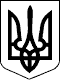 МІНІСТЕРСТВО АГРАРНОЇ ПОЛІТИКИ ТА ПРОДОВОЛЬСТВА УКРАЇНИМІНІСТЕРСТВО АГРАРНОЇ ПОЛІТИКИ ТА ПРОДОВОЛЬСТВА УКРАЇНИНАКАЗНАКАЗ10.02.2016  № 4010.02.2016  № 40Зареєстровано в Міністерстві 
юстиції України 
12 березня 2016 р. 
за № 383/28513МіністрО.М. ПавленкоО.М. ПавленкоПОГОДЖЕНО:Міністр охорони здоров'я УкраїниВиконувач обов'язків Міністра 
економічного розвитку і торгівлі УкраїниПерший заступник Голови 
Державної служби України 
з питань безпечності харчових продуктів 
та захисту споживачівЗаступник Голови 
Державної ветеринарної 
та фітосанітарної служби УкраїниПОГОДЖЕНО:Міністр охорони здоров'я УкраїниВиконувач обов'язків Міністра 
економічного розвитку і торгівлі УкраїниПерший заступник Голови 
Державної служби України 
з питань безпечності харчових продуктів 
та захисту споживачівЗаступник Голови 
Державної ветеринарної 
та фітосанітарної служби УкраїниО. Квіташвілі
Ю. Клименко


В.І. Лапа

О.М. ВержиховськийЗАТВЕРДЖЕНО 
Наказ 
Міністерства аграрної політики 
та продовольства України 
10.02.2016  № 40Зареєстровано в Міністерстві 
юстиції України 
12 березня 2016 р. 
за № 383/28513Директор 
Департаменту тваринництва
М.М. Кваша
М.М. КвашаДодаток 1 
до Порядку ведення реєстру 
операторів ринку та потужностей, 
на які видано експлуатаційний дозвіл 
(пункт 1.4 розділу І)№ з/пНайменування або прізвище, ім'я та по батькові оператора ринкуКод згідно з ЄДРПОУ (для юридичної особи) або реєстраційний номер облікової картки платника податків або серія та номер паспорта (для фізичних осіб, які через свої релігійні переконання відмовляються від прийняття реєстраційного номера облікової картки платника податків та повідомили про це відповідний контролюючий орган і мають відмітку у паспорті) оператора ринкуМісцезнаходження або місце проживання оператора ринкуНазва потужностіРеєстраційний номер потужностіРеєстраційний номер потужностіАдреса потужностіВид господарської діяльності з виробництва та/або зберігання харчових продуктів тваринного походження, що провадиться з використанням потужності (із зазначенням номера секції та назви категорії потужності)Дата внесення інформації про оператора ринку та потужність, на яку видано експлуатаційний дозвіл, до Реєстру (дд/мм/рррр)Інформація про дату, номер та назву органу або посадової особи, які прийняли рішення про анулювання, тимчасове припинення або поновлення дії експлуатаційного дозволу123456678910Додаток 2 
до Порядку ведення реєстру 
операторів ринку та потужностей, 
на які видано експлуатаційний дозвіл 
(підпункти 3 пункту 1.9 розділу І)Додаток 2 
до Порядку ведення реєстру 
операторів ринку та потужностей, 
на які видано експлуатаційний дозвіл 
(підпункти 3 пункту 1.9 розділу І)Додаток 2 
до Порядку ведення реєстру 
операторів ринку та потужностей, 
на які видано експлуатаційний дозвіл 
(підпункти 3 пункту 1.9 розділу І)Додаток 2 
до Порядку ведення реєстру 
операторів ринку та потужностей, 
на які видано експлуатаційний дозвіл 
(підпункти 3 пункту 1.9 розділу І)Додаток 2 
до Порядку ведення реєстру 
операторів ринку та потужностей, 
на які видано експлуатаційний дозвіл 
(підпункти 3 пункту 1.9 розділу І)Область/район (місто)Область/район (місто)КодАвтономна Республіка КримАвтономна Республіка Крим01БахчисарайськийБахчисарайський01БілогірськийБілогірський02ДжанкойськийДжанкойський03КіровськийКіровський04КрасногвардійськийКрасногвардійський05КрасноперекопськийКрасноперекопський06ЛенінськийЛенінський07НижньогірськийНижньогірський08ПервомайськийПервомайський09РоздольненськийРоздольненський10СакськийСакський11СовєтськийСовєтський12СімферопольськийСімферопольський13ЧорноморськийЧорноморський15м. Алуштам. Алушта16м. Євпаторіям. Євпаторія18м. Керчм. Керч19м. Сімферопольм. Сімферополь22м. Феодосіям. Феодосія20м. Судакм. Судак14м. Ялтам. Ялта21ВінницькаВінницька02БарськийБарський01БершадськийБершадський02ВінницькийВінницький03ГайсинськийГайсинський04ЖмеринськийЖмеринський05ІллінецькийІллінецький06КалинівськийКалинівський07КозятинськийКозятинський08КрижопільськийКрижопільський09ЛиповецькийЛиповецький10ЛітинськийЛітинський11Могилів-ПодільськийМогилів-Подільський12МурованокуриловецькийМурованокуриловецький13НемирівськийНемирівський14ОратівськийОратівський15ПіщанськийПіщанський16ПогребищенськийПогребищенський17ТеплицькийТеплицький18ТиврівськийТиврівський19ТомашпільськийТомашпільський20ТростянецькийТростянецький21ТульчинськийТульчинський22ХмільницькийХмільницький23ЧернівецькийЧернівецький24ЧечельницькийЧечельницький25ШаргородськийШаргородський26ЯмпільськийЯмпільський27м. Вінницям. Вінниця28м. Ладижинм. Ладижин29м. Могилів-Подільськийм. Могилів-Подільський30ВолинськаВолинська03Володимир-ВолинськийВолодимир-Волинський01ГорохівськийГорохівський02ІваничівськийІваничівський03Камінь-КаширськийКамінь-Каширський04КіверцівськийКіверцівський05КовельськийКовельський06ЛокачинськийЛокачинський07ЛуцькийЛуцький08ЛюбешівськийЛюбешівський09ЛюбомльськийЛюбомльський10МаневицькийМаневицький11РатнівськийРатнівський12РожищенськийРожищенський13СтаровижівськийСтаровижівський14ТурійськийТурійський15ШацькийШацький16м. Володимир-Волинськийм. Володимир-Волинський17м. Ковельм. Ковель18м. Луцькм. Луцьк19м. Нововолинськм. Нововолинськ20ДніпропетровськаДніпропетровська04АпостолівськийАпостолівський1ВасильківськийВасильківський2ВерхньодніпровськийВерхньодніпровський3ДніпропетровськийДніпропетровський4КриворізькийКриворізький5КриничанськийКриничанський6МагдалинівськийМагдалинівський7МежівськийМежівський8НікопольськийНікопольський9НовомосковськийНовомосковський10ПавлоградськийПавлоградський11ПетриківськийПетриківський12ПетропавлівськийПетропавлівський13ПокровськийПокровський14П’ятихатськийП’ятихатський15СинельниківськийСинельниківський16СолонянськийСолонянський17СофіївськийСофіївський18ТомаківськийТомаківський19ЦаричанськийЦаричанський20ШироківськийШироківський21Юр’ївськийЮр’ївський22м. Дніпропетровськм. Дніпропетровськ23м. Дніпродзержинськм. Дніпродзержинськ24м. Жовті Водим. Жовті Води25м. Кривий Рігм. Кривий Ріг26м. Новомосковськм. Новомосковськ27м. Марганецьм. Марганець28м. Нікопольм. Нікополь29м. Павлоградм. Павлоград30м. Орджонікідзем. Орджонікідзе31м. Першотравенськм. Першотравенськ32м. Тернівкам. Тернівка33м. Вільногірськм. Вільногірськ34ДонецькаДонецька05ОлександрівськийОлександрівський01АртемівськийАртемівський02КостянтинівськийКостянтинівський03КраснолиманськийКраснолиманський04Слов'янськийСлов'янський05ВеликоновосілківськийВеликоновосілківський06ДобропільськийДобропільський07КрасноармійськийКрасноармійський08Мар'їнськийМар'їнський09ЯсинуватськийЯсинуватський10АмвросіївськийАмвросіївський11ВолноваськийВолноваський12ВолодарськийВолодарський13НовоазовськийНовоазовський14ПершотравневийПершотравневий15СтаробешівськийСтаробешівський16ТельманівськийТельманівський17ШахтарськийШахтарський18м. Донецькм. Донецьк19м. Макіївкам. Макіївка20м. Маріупольм. Маріуполь21м. Горлівкам. Горлівка22м. Краматорськм. Краматорськ23м. Єнакієвем. Єнакієве25м. Харцизькм. Харцизьк26м. Торезм. Торез27м. Дружківкам. Дружківка28м. Дзержинськм. Дзержинськ29м. Ясинуватам. Ясинувата30м. Костянтинівкам. Костянтинівка31ЖитомирськаЖитомирська06АндрушівськийАндрушівський01БердичівськийБердичівський02ЛюбарськийЛюбарський03ПопільнянськийПопільнянський04РужинськийРужинський05ЧуднівськийЧуднівський06РоманівськийРоманівський07ЖитомирськийЖитомирський08КоростишівськийКоростишівський09Новоград-ВолинськийНовоград-Волинський10ЧерняхівськийЧерняхівський11БаранівськийБаранівський12Володарсько-ВолинськийВолодарсько-Волинський13ЄмільчинськийЄмільчинський14КоростенськийКоростенський15ЛугинськийЛугинський16МалинськийМалинський17НародицькийНародицький18ОвруцькийОвруцький19ОлевськийОлевський20РадомишльськийРадомишльський21ЧервоноармійськийЧервоноармійський22БрусилівськийБрусилівський23м. Житомирм. Житомир24ЗакарпатськаЗакарпатська07БерегівськийБерегівський01ВеликоберезнянськийВеликоберезнянський02ВиноградівськийВиноградівський03ВоловецькийВоловецький04ІршавськийІршавський05МіжгірськийМіжгірський06МукачівськийМукачівський07ПеречинськийПеречинський08РахівськийРахівський09СвалявськийСвалявський10ТячівськийТячівський11УжгородськийУжгородський12ХустськийХустський13м. Ужгородм. Ужгород14м. Мукачевем. Мукачеве15ЗапорізькаЗапорізька08БердянськийБердянський01ВасилівськийВасилівський02ВеселівськийВеселівський03ВеликобілозерськийВеликобілозерський04ВільнянськийВільнянський05ГуляйпільськийГуляйпільський06ЗапорізькийЗапорізький07Кам'янсько-ДніпровськийКам'янсько-Дніпровський08КуйбишевськийКуйбишевський09МелітопольськийМелітопольський10МихайлівськийМихайлівський11НовомиколаївськийНовомиколаївський12ОріхівськийОріхівський13ПологівськийПологівський14ПриазовськийПриазовський15ПриморськийПриморський16РозівськийРозівський17ТокмацькийТокмацький18ЧернігівськийЧернігівський19ЯкимівськийЯкимівський20м. Бердянськм. Бердянськ21м. Запоріжжям. Запоріжжя22м. Мелітопольм. Мелітополь23Івано-ФранківськаІвано-Франківська09БогородчанськийБогородчанський01ВерховинськийВерховинський02ГалицькийГалицький03ГороденківськийГороденківський04ДолинськийДолинський05КалуськийКалуський06КоломийськийКоломийський07КосівськийКосівський08НадвірнянськийНадвірнянський09РогатинськийРогатинський10РожнятівськийРожнятівський11СнятинськийСнятинський12ТисменицькийТисменицький13ТлумацькийТлумацький14м. Івано-Франківськм. Івано-Франківськ15м. Болехівм. Болехів16м. Калушм. Калуш17м. Коломиям. Коломия18м. Яремчем. Яремче19КиївськаКиївська10БілоцерківськийБілоцерківський01БогуславськийБогуславський02ВасильківськийВасильківський03ВолодарськийВолодарський04ЗгурівськийЗгурівський05КагарлицькийКагарлицький06МиронівськийМиронівський07ОбухівськийОбухівський08Переяслав-ХмельницькийПереяслав-Хмельницький09РокитнянськийРокитнянський10СквирськийСквирський11СтавищенськийСтавищенський12ТаращанськийТаращанський13ТетіївськийТетіївський14ФастівськийФастівський15ЯготинськийЯготинський16БаришівськийБаришівський17БориспільськийБориспільський18БроварськийБроварський19ВишгородськийВишгородський20Києво-СвятошинськийКиєво-Святошинський21БородянськийБородянський22ІванківськийІванківський23МакарівськийМакарівський24м. Біла Церквам. Біла Церква26м. Ірпіньм. Ірпінь27КіровоградськаКіровоградська11БобринецькийБобринецький01ВільшанськийВільшанський02ГайворонськийГайворонський03ГолованівськийГолованівський04ДобровеличківськийДобровеличківський05ДолинськийДолинський06Знам’янськийЗнам’янський07КіровоградськийКіровоградський08КомпаніївськийКомпаніївський09МаловисківськийМаловисківський10НовгородківськийНовгородківський11НовоархангельськийНовоархангельський12НовомиргородськийНовомиргородський13ОлександрівськийОлександрівський14НовоукраїнськийНовоукраїнський15ОлександрійськийОлександрійський16ОнуфріївськийОнуфріївський17ПетрівськийПетрівський18СвітловодськийСвітловодський19УльяновськийУльяновський20УстинівськийУстинівський21м. Кіровоградм. Кіровоград22м. Олександріям. Олександрія24м. Світловодськм. Світловодськ25ЛуганськаЛуганська12АнтрацитівськийАнтрацитівський01БіловодськийБіловодський02БілокуракінськийБілокуракінський03КремінськийКремінський05ЛутугинськийЛутугинський06МарківськийМарківський07МіловськийМіловський08НовоайдарськийНовоайдарський09НовопсковськийНовопсковський10ПеревальськийПеревальський11ПопаснянськийПопаснянський12СватівськийСватівський13СвердловськийСвердловський14Слов’яносербськийСлов’яносербський15Станично-ЛуганськийСтанично-Луганський16СтаробільськийСтаробільський17ТроїцькийТроїцький18м. Алчевськм. Алчевськ19м. Кіровськм. Кіровськ20м. Брянкам. Брянка21м. Краснодонм. Краснодон23м. Красний Лучм. Красний Луч24м. Лисичанськм. Лисичанськ25м. Луганськм. Луганськ26м. Первомайськм. Первомайськ27м. Роженьким. Роженьки28м. Рубіжнем. Рубіжне29м. Сватовем. Сватове30м. Свердловськм. Свердловськ31м. Сєверодонецькм. Сєверодонецьк32м. Стахановм. Стаханов33ЛьвівськаЛьвівська13БродівськийБродівський01БуськийБуський02ГородоцькийГородоцький03ДрогобицькийДрогобицький04ЖидачівськийЖидачівський05ЖовківськийЖовківський06ЗолочівськийЗолочівський07Кам'янка-БузькийКам'янка-Бузький08МиколаївськийМиколаївський09МостиськийМостиський10ПеремишлянськийПеремишлянський11ПустомитівськийПустомитівський12РадехівськийРадехівський13СамбірськийСамбірський14СколівськийСколівський15СокальськийСокальський16СтаросамбірськийСтаросамбірський17СтрийськийСтрийський18ТурківськийТурківський19ЯворівськийЯворівський20м. Львівм. Львів21МиколаївськаМиколаївська14АрбузинськийАрбузинський01БаштанськийБаштанський02БерезанськийБерезанський03БерезнегуватськийБерезнегуватський04БратськийБратський05ВеселинівськийВеселинівський06ВознесенськийВознесенський07ВрадіївськийВрадіївський08ДоманівськийДоманівський09ЄланецькийЄланецький10ЖовтневийЖовтневий11КазанківськийКазанківський12КривоозерськийКривоозерський13МиколаївськийМиколаївський14НовобузькийНовобузький15НовоодеськийНовоодеський16ОчаківськийОчаківський17ПервомайськийПервомайський18СнігурівськийСнігурівський19м. Миколаївм. Миколаїв20м. Южноукраїнськм. Южноукраїнськ21ОдеськаОдеська15АнаньївськийАнаньївський01АрцизькийАрцизький02БалтськийБалтський03БерезівськийБерезівський04Білгород-ДністровськийБілгород-Дністровський05БіляївськийБіляївський06БолградськийБолградський07ВеликомихайлівськийВеликомихайлівський08ІванівськийІванівський09ІзмаїльськийІзмаїльський10КілійськийКілійський11КодимськийКодимський12КомінтернівськийКомінтернівський13КотовськийКотовський14КрасноокнянськийКрасноокнянський15ЛюбашівськийЛюбашівський16МиколаївськийМиколаївський17ОвідіопольськийОвідіопольський18РоздільнянськийРоздільнянський19РенійськийРенійський20СавранськийСавранський21СаратськийСаратський22ТарутинськийТарутинський23ТатарбунарськийТатарбунарський24ФрунзівськийФрунзівський25ШиряївськийШиряївський26м. Одесам. Одеса27м. Іллічівськм. Іллічівськ28м. Южнем. Южне29м.Теплодарм.Теплодар30ПолтавськаПолтавська16ВеликобагачанськийВеликобагачанський01ГадяцькийГадяцький02ГлобинськийГлобинський03ГребінківськийГребінківський04ДиканськийДиканський05ЗіньківськийЗіньківський06КарлівськийКарлівський07КобеляцькийКобеляцький08КозельщинськийКозельщинський09КотелевськийКотелевський10КременчуцькийКременчуцький11ЛохвицькийЛохвицький12ЛубенськийЛубенський13МашівськийМашівський14МиргородськийМиргородський15НовосанжарськийНовосанжарський16ОржицькийОржицький17ПирятинськийПирятинський18ПолтавськийПолтавський19РешетилівськийРешетилівський20СеменівськийСеменівський21ХорольськийХорольський22ЧорнухинськийЧорнухинський23ЧутівськийЧутівський24ШишацькийШишацький25м. Полтавам. Полтава26м. Кременчукм. Кременчук27м. Лубним. Лубни28м. Комсомольськм. Комсомольськ29м. Миргородм. Миргород30РівненськаРівненська17БерезнівськийБерезнівський01ВолодимирецькийВолодимирецький02ГощанськийГощанський03ДемидівськийДемидівський04ДубенськийДубенський05ДубровицькийДубровицький06ЗарічненськийЗарічненський07ЗдолбунівськийЗдолбунівський08КорецькийКорецький09КостопільськийКостопільський10МлинівськийМлинівський11ОстрозькийОстрозький12РадивилівськийРадивилівський13РівненськийРівненський14РокитнівськийРокитнівський15СарненськийСарненський16м. Дубном. Дубно17м. Рівнем. Рівне18СумськаСумська18ОхтирськийОхтирський01БілопільськийБілопільський02БуринськийБуринський03ВеликописарівськийВеликописарівський04ГлухівськийГлухівський05КонотопськийКонотопський06КраснопільськийКраснопільський07КролевецькийКролевецький08ЛебединськийЛебединський09ЛиповодолинськийЛиповодолинський10НедригайлівськийНедригайлівський11ПутивльськийПутивльський12РоменськийРоменський13Середино-БудськийСередино-Будський14СумськийСумський15ТростянецькийТростянецький16ШосткинськийШосткинський17ЯмпільськийЯмпільський18м. Сумим. Суми19ТернопільськаТернопільська19БережанськийБережанський01БорщівськийБорщівський02БучацькийБучацький03ГусятинськийГусятинський04ЗаліщицькийЗаліщицький05ЗбаразькийЗбаразький06ЗборівськийЗборівський07КозівськийКозівський08КременецькийКременецький09ЛановецькийЛановецький10МонастириськийМонастириський11ПідволочиськийПідволочиський12ПідгаєцькийПідгаєцький13ТеребовлянськийТеребовлянський14ТернопільськийТернопільський15ЧортківськийЧортківський16ШумськийШумський17м. Тернопільм. Тернопіль18ХарківськаХарківська20БалаклійськийБалаклійський01БарвінківськийБарвінківський02БлизнюківськийБлизнюківський03БогодухівськийБогодухівський04БорівськийБорівський05ВалківськийВалківський06ВеликобурлуцькийВеликобурлуцький07ВовчанськийВовчанський08ДворічанськийДворічанський09ДергачівськийДергачівський10ЗачепилівськийЗачепилівський11ЗміївськийЗміївський12ЗолочівськийЗолочівський13ІзюмськийІзюмський14КегичівськийКегичівський15КоломацькийКоломацький16КрасноградськийКрасноградський17КраснокутськийКраснокутський18Куп’янськийКуп’янський19ЛозівськийЛозівський20НововодолазькийНововодолазький21ПервомайськийПервомайський22ПеченізькийПеченізький23СахновщинськийСахновщинський24ХарківськийХарківський25ЧугуївськийЧугуївський26ШевченківськийШевченківський27м. Люботинм. Люботин28м. Харківм. Харків29ХерсонськаХерсонська21БериславськийБериславський01БілозерськийБілозерський02ВеликолепетиськийВеликолепетиський03ВеликоолександрівськийВеликоолександрівський04ВерхньорогачицькийВерхньорогачицький05ВисокопільськийВисокопільський06ГенічеськийГенічеський07ГолопристанськийГолопристанський08ГорностаївськийГорностаївський09ІванівськийІванівський10КаланчацькийКаланчацький11КаховськийКаховський12НижньосірогозькийНижньосірогозький13НововоронцовськийНововоронцовський14НовотроїцькийНовотроїцький15СкадовськийСкадовський16ЦюрупинськийЦюрупинський17ЧаплинськийЧаплинський18м. Херсонм. Херсон19м. Нова Каховкам. Нова Каховка20ХмельницькаХмельницька22БілогірськийБілогірський01ВіньковецькийВіньковецький02ВолочиськийВолочиський03ГородоцькийГородоцький04ДеражнянськийДеражнянський05ДунаєвецькийДунаєвецький06ІзяславськийІзяславський07Кам’янець-ПодільськийКам’янець-Подільський08КрасилівськийКрасилівський09ЛетичівськийЛетичівський10НовоушицькийНовоушицький11ПолонськийПолонський12СлавутськийСлавутський13СтарокостянтинівськийСтарокостянтинівський14СтаросинявськийСтаросинявський15ТеофіпольськийТеофіпольський16ХмельницькийХмельницький17ЧемеровецькийЧемеровецький18ШепетівськийШепетівський19ЯрмолинецькийЯрмолинецький20м. Кам’янець-Подільськийм. Кам’янець-Подільський21м. Хмельницькийм. Хмельницький22м. Старокостянтинівм. Старокостянтинів23ЧеркаськаЧеркаська23ГородищенськийГородищенський01ДрабівськийДрабівський02ЖашківськийЖашківський03ЗвенигородськийЗвенигородський04ЗолотоніськийЗолотоніський05Кам’янськийКам’янський06КанівськийКанівський07КатеринопільськийКатеринопільський08Корсунь-ШевченківськийКорсунь-Шевченківський09ЛисянськийЛисянський10МаньківськийМаньківський11МонастирищенськийМонастирищенський12СмілянськийСмілянський13ТальнівськийТальнівський14УманськийУманський15ХристинівськийХристинівський16ЧигиринськийЧигиринський18ЧеркаськийЧеркаський17ЧорнобаївськийЧорнобаївський19ШполянськийШполянський20м. Черкасим. Черкаси21м. Уманьм. Умань22м. Смілам. Сміла23ЧернівецькаЧернівецька24ВижницькийВижницький01ГерцаївськийГерцаївський02ГлибоцькийГлибоцький03ЗаставнівськийЗаставнівський04КельменецькийКельменецький05КіцманськийКіцманський06НовоселицькийНовоселицький07ПутильськийПутильський08СокирянськийСокирянський09СторожинецькийСторожинецький10ХотинськийХотинський11м. Чернівцім. Чернівці12ЧернігівськаЧернігівська25БахмацькийБахмацький01БобровицькийБобровицький02БорзнянськийБорзнянський03ВарвинськийВарвинський04ГороднянськийГороднянський05ІчнянськийІчнянський06КозелецькийКозелецький07КоропськийКоропський08КорюківськийКорюківський09КуликівськийКуликівський10МенськийМенський11НіжинськийНіжинський12Новгород-СіверськийНовгород-Сіверський13НосівськийНосівський14ПрилуцькийПрилуцький15РіпкинськийРіпкинський16СеменівськийСеменівський17СосницькийСосницький18СрібнянськийСрібнянський19ТалалаївськийТалалаївський20ЧернігівськийЧернігівський21ЩорськийЩорський22м. Ніжинм. Ніжин23м. Прилуким. Прилуки24м. Чернігівм. Чернігів25м. Київм. Київ26м. Севастопольм. Севастополь27Додаток 3 
до Порядку ведення реєстру 
операторів ринку та потужностей, 
на які видано експлуатаційний дозвіл 
(підпункт 6 пункту 1.9 розділу І)Додаток 3 
до Порядку ведення реєстру 
операторів ринку та потужностей, 
на які видано експлуатаційний дозвіл 
(підпункт 6 пункту 1.9 розділу І)Код категоріїНазва категорії12СЕКЦІЯ 0. Потужності загального призначенняСЕКЦІЯ 0. Потужності загального призначенняCSХолодильний склад (незалежний, автономний)RWПотужність з повторного первинного пакування та перепакування (незалежна, автономна)WMОптовий ринок, агропродовольчий ринокRVРефрижераторне судноСЕКЦІЯ І. М'ясо свійських копитнихСЕКЦІЯ І. М'ясо свійських копитнихSHБійняCPПотужність з розбирання та обвалювання м’ясаСЕКЦІЯ ІІ. М'ясо свійської птиці та зайцеподібнихСЕКЦІЯ ІІ. М'ясо свійської птиці та зайцеподібнихSHБійняCPПотужність з розбирання та обвалювання м’ясаСЕКЦІЯ ІІІ. М'ясо диких тварин, вирощених на ферміСЕКЦІЯ ІІІ. М'ясо диких тварин, вирощених на ферміSHБійняCPПотужність з розбирання та обвалювання м’ясаСЕКЦІЯ IV. М'ясо диких тваринСЕКЦІЯ IV. М'ясо диких тваринGHEПотужність з обробки диких тваринCPПотужність з розбирання та обвалювання м’ясаСЕКЦІЯ V. Кускове м’ясо, м’ясні напівфабрикати та м'ясо механічного обвалюванняСЕКЦІЯ V. Кускове м’ясо, м’ясні напівфабрикати та м'ясо механічного обвалюванняMMПотужність з виробництва кускового м’ясаMPПотужність з виробництва м’ясних напівфабрикатівMSMПотужність з механічного обвалювання м’ясаСЕКЦІЯ VІ. М’ясні продукти, у тому числі продукти крові та екстракти м’ясаСЕКЦІЯ VІ. М’ясні продукти, у тому числі продукти крові та екстракти м’ясаPPПотужність з виробництваСЕКЦІЯ VІІ. Живі двостулкові молюскиСЕКЦІЯ VІІ. Живі двостулкові молюскиDCПотужність зі збирання та відправленняPCПотужність з очищенняСЕКЦІЯ VІІІ. Рибні продуктиСЕКЦІЯ VІІІ. Рибні продуктиFVРибопромислове судноZVРибоморозильне судноFFPPЗавод свіжих рибних продуктівPPПотужність з переробкиWMОптовий ринокAHРибний аукціонСЕКЦІЯ IX. Молозиво, сире молоко, молочні продукти та продукти на основі молозиваСЕКЦІЯ IX. Молозиво, сире молоко, молочні продукти та продукти на основі молозиваCCПотужність зі збиранняPPПотужність з виробництваСЕКЦІЯ X. Яйця та яєчні продуктиСЕКЦІЯ X. Яйця та яєчні продуктиPCПотужність з пакуванняPPПотужність з виробництваLEPПотужність з виробництва рідких яєчних продуктівСЕКЦІЯ XІ. Жаб’ячі лапки та слимакиСЕКЦІЯ XІ. Жаб’ячі лапки та слимакиPPПотужність з виробництваСЕКЦІЯ XІІ. Топлені тваринні жири та шкваркиСЕКЦІЯ XІІ. Топлені тваринні жири та шкваркиCCПотужність зі збиранняPPПотужність з виробництваСЕКЦІЯ XІІІ. Оброблені шлунки, міхури та кишкиСЕКЦІЯ XІІІ. Оброблені шлунки, міхури та кишкиPPПотужність з виробництваСЕКЦІЯ XIV. ЖелатинСЕКЦІЯ XIV. ЖелатинPPПотужність з виробництваСЕКЦІЯ XV. КолагенСЕКЦІЯ XV. КолагенPPПотужність з виробництваСЕКЦІЯ XVІ. Інші харчові продукти тваринного походженняСЕКЦІЯ XVІ. Інші харчові продукти тваринного походженняPPПотужність з виробництваSPПотужність зі зберіганняPSПотужність з реалізації